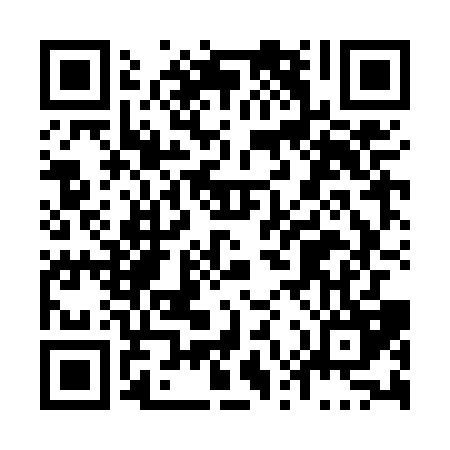 Prayer times for Domaine-Alouette, Quebec, CanadaMon 1 Jul 2024 - Wed 31 Jul 2024High Latitude Method: Angle Based RulePrayer Calculation Method: Islamic Society of North AmericaAsar Calculation Method: HanafiPrayer times provided by https://www.salahtimes.comDateDayFajrSunriseDhuhrAsrMaghribIsha1Mon2:554:5812:526:188:4510:492Tue2:554:5912:526:188:4510:493Wed2:564:5912:526:178:4510:494Thu2:565:0012:526:178:4510:485Fri2:575:0112:536:178:4410:476Sat2:595:0212:536:178:4410:467Sun3:005:0212:536:178:4310:458Mon3:015:0312:536:178:4310:449Tue3:035:0412:536:168:4210:4310Wed3:045:0512:536:168:4210:4211Thu3:065:0612:536:168:4110:4012Fri3:075:0712:546:168:4010:3913Sat3:095:0812:546:158:4010:3814Sun3:115:0912:546:158:3910:3615Mon3:125:0912:546:158:3810:3516Tue3:145:1012:546:148:3710:3317Wed3:165:1212:546:148:3610:3218Thu3:175:1312:546:138:3510:3019Fri3:195:1412:546:138:3410:2820Sat3:215:1512:546:128:3310:2721Sun3:235:1612:546:128:3210:2522Mon3:255:1712:546:118:3110:2323Tue3:265:1812:546:108:3010:2124Wed3:285:1912:546:108:2910:2025Thu3:305:2012:546:098:2810:1826Fri3:325:2112:546:088:2710:1627Sat3:345:2312:546:088:2610:1428Sun3:365:2412:546:078:2410:1229Mon3:385:2512:546:068:2310:1030Tue3:405:2612:546:058:2210:0831Wed3:415:2712:546:058:2010:06